DalkiaČeská republikaDODACÍ PODMÍNKYke Smlouvě o dodávce tepelné energie pro vytápění a dodávce teplé užitkové vodyDodací podmínky ke Smlouvě o dodávce tepelné energie pro vytápěni a dodávce teplé užitkové vody (dále jen DP) upravují vztahy pro dodávku a odběr tepelné energie pro vytápění (dále jen ÚT) a teplé užitkové vody (dále jen TUV) pro sekundární odběry a jsou závazné pro dodavatele i odběratele při připojení, provozování zařízeni na dodávku a odběr tepelné energie pro ÚT a dodávku a odběr TUV.Ve smlouvě je odběratel povinen přesně a úplně uvést název obchodní firmy, sídlo, adresu, IČO, DIČ a údaje bankovního spojení a fyzická osoba jméno, příjmení, datum narození a adresu trvalého bydliště. Odběratel předloží na výzvu dodavatele listiny osvědčující uváděné údaje. Dále právnická osoba přiloží kopii výpisu z obchodního rejstříku nebo jiný doklad o právní subjektivitě a doklad o vlastnictví předávací stanice, nájemní smlouvu o jejím užívání nebo smlouvu o jejím provozování.Definice použitých pojmů a zkratekSmlouva o dodávce tepelné energie pro vytápěni a dodávce teplé užitkové vodyzákladní smlouva mezi dodavatelem a odběratelem upravující předmět vzájemného smluvního vztahu;Dodací podmínky (DP)všeobecné podmínky dodávky tepelné energie, vydané dodavatelem tepelné energie závazné pro dodavatele a odběratele;sekundární odběry (SO)odběr\' tepelné energie uskutečňované ze sekundárních tepelných rozvodů;měřici místo (MM)místo, kde je měřena dodávka tepelné energie;místo plněníkonkrétní místo příslušné danému odběrnému místu uvedené v Technických údajích k odběru;odběrné místo (OM)místo plnění stanovené ve Smlouvě o dodávce tepelné energie, v němž přechází v místě předání tepelná energie z vlastnictví dodavatele do vlastnictví odběratele;regulační opatřeníopatření vyplývající z práva nebo povinnosti dodavatele omezit nebo přerušit v nezbytném rozsahu dodávku tepelné energie dle zák. ustanovení;omezeni dodávkyčástečné omezení dodávky energií v určitém časovém rozmezí nebo snížení teplotních parametrů teplonosné látky, pro ÚT znamená snížení teploty topné vody pro TUV znamená snížení teploty TUV;přerušení dodávkyznamená dočasné přerušeni dodávky tepelné energie pro ÚT nebo dodávky TUV nebo dočasné odpojení OM, aniž dojde k ukončení smluvního vztahu;předávací stanice (PS), blokové kotelny (BK), objektové předávací stanice (OPS) zařízení pro úpravu stavů teplonosné látky na hodnoty požadované vnitřním zařízenímpodružný odběratelodběratel, který' odebírá tepelnou energii ze sekundárního rozvodu nebo z PS, která není v majetku dodavatele, a smluvní vztah má uzavřen s majitelem nebo provozovatelem PS se souhlasem dodavatele;teplá užitková voda (TUV)ohřátá pitná voda splňující kritéria ČSN 83 0611;vytápění (UT)dodávka tepelné energie pro vytápění budov nebo skupiny místností;odběrné místo pro ÚTodběrné místo, do kterého se uskutečňuje dodávka tepelné energie pro ÚT-má své samostatné evidenční číslo;odběrné místo pro TUVodběrné místo, do kterého se uskutečňuje dodávka TUV-má své samostatné evidenční číslo;I.Uzavírání smluvSmlouva se uzavírá s odběratelem jako samostatným právním subjektem, přičemž některé nedílné součásti smlouvy jsou uzavírány pro každé odběrné místo (dále jen OM) odběratele a některé jsou uzavírány souhrnně pro všechna OM.Nedílné součásti smlouvySeznam odběrných míst ÚT a TUV (Příloha Č. 1)Dodací podmínky ke Smlouvě o dodávce tepla pro vytápění a dodávce teplé užitkové vodyČásti smlouvy, uzavírané pro každé odběrné místo samostatně, pokud nebude ve smlouvě sjednáno jinak:Přihláška k odběru teplaTechnické údaje k odběruDiagram na dodávku a odběr teplaČásti smlouvy, sjednávané pro všechna odběrná místa souhrnně;Ujednání o ceněDohoda o poskytování záloh za odběr tepelné energieSeznam odběrných míst ÚT a TUV (Příloha č. 1) obsahuje seznam odběrných míst odběratele, kterých se týká uzavřená smlouva.■X? DalkiaČeská republikaPřihláška k odběru tepla obsahuje základní údaje o odběrném místě, které jsou nutné pro fakturaci a statistické vykazování, zejména údaje o podlahových plochách a počtu otápěných bytů. Sjednává se při uzavření smlouvy nebo při změně údajů pro ÚT i TUV.Technické údaje k odběru určují místo plněni, parametry dodávané teplonosné látky, měřící místo a způsob měření. Sjednává se při uzavření smlouvy nebo při změně údajů.Diagram na dodávku a odběr tepla obsahuje měsíční nasmlouvané hodnoty odběru tepelné energie v GJ, jednotlivé sazby cen tepelné energie, skutečnou podlahovou plochu a zapoěitatelnou podlahovou plochu pro bytový a nebytový sektor a procentní rozdělení dodávané tepelné energie na bytový a nebytový sektor. Údaje jsou uvedeny zvlášť pro ÚT a pro TUV. Diagram se sjednává zpravidla najeden kalendářní rok.Ujednáni o ceně obsahuje ceny tepelné energie a vody v jednotlivých sazbách pro danou lokalitu a výši smluvních pokut při prodlení s placením faktur-daňových dokladů. Sjednává se vždy při změně ceny tepelné energie, zpravidla jednou ročně.Dohoda o poskytování záloh za odběr tepelné energie a Dohoda o poskytováni záloh za odběr tepelné energie pro přípravu TUV a za odběr vodypro přípravu TUV se uzavírá mezi dodavatelem a odběratelem podle článku XI. bod 11 a bod 12. těchto Dodacích podmínek, pokud se nedohodnou jinak. Dohoda obsahuje výši a termíny placení záloh a výši smluvní pokuty při prodlení s placením záloh. Sjednává se vždy při změně odběru tepelné energie a změně ceny tepelné energie, zpravidla najeden kalendářní rok.Smlouva o dodávce tepelné energie pro vytápění a dodávce teplé užitkové vody se uzavírá s každým odběratelem písemně před zahájením vlastního odběru.Dodavatel a odběratel sjednají Diagramy na dodávku a odběr tepla před začátkem smluvního období. Odběratel se zavazuje diagram do 14 dnů po jejího obdržení potvrdit a zaslat zpět dodavateli, nebo zaslat vlastní protinávrh. Dodavatel je povinen tento protinávrh projednat rovněž do 14 dnů. Nepotvrdí-li odběratel návrh diagramů, nebo nesdčlí-li vlastní protinávrh ve stanovené lhůtě, platí diagramy dle návrhu dodavatele.Pokud byla dříve uzavřena Smlouva o budoucí smlouvě dle obchodního zákoníku, týkající se dodávky tepelné energie pro ÚT a dodávky TUV, jsou její ustanovení závazná a aplikují se do Smlouvy o dodávce tepelné energie pro vytápění a dodávce teplé užitkové vody, pokud se dodavatel a odběratel písemně nedohodnou jinak.II.Plnění smlouvyDodávka tepelné energie pro ÚT a pro přípravu TUV bude zajištěna v souladu s ustanoveními zák. č. 406/2000 Sb. a 458/2000 Sb. a jejich prováděcích předpisů.Dodávka tepelné energie pro ÚT je splněna přechodem tepelné energie z vlastnictví dodavatele do vlastnictví odběratele. Dodávka TUV je splněna přechodem TUV z vlastnictví dodavatele do vlastnictví odběratele.Místo plnění dodávky tepelné energie pro ÚT a pro přípravu TUV je sjednáno v Technických údajích k odběru pro každé odběrné místo.Dodavatel neodpovídá za nedostatky v dodávce tepelné energie pro ÚT a dodávce TUV způsobené technickým stavem objektu, odběrného zařízení nebo části rozvodu za místem plnění, které jsou v majetku nebo ve správě odběratele.Dodavatel neodpovídá za nedostatky při plnění smlouvy prokazatelně způsobené havarijními situacemi, vzniklými u subdodavatelů.Dodavatel neodpovídá za jakost studené pilné vody, nakoupené z veřejného rozvodu pitné vody použité pro přípravu TUV.Odběratel souhlasí s tím, že dodavatel řídí provoz celé soustavy.Teplonosnou látkou pro ÚT je voda, která je vlastnictvím dodavatele a proto je odběratel povinen ji vracet.III.Změna a zrušení závazkůPožadované změny skutečností, uvedených ve smlouvě a jejich přílohách, je odběratel povinen předložit k odsouhlasení dodavateli nejpozději 14 dnů přede dnem, který je rozhodující pro počátek těchto změn. Dodavatel je povinen se k předloženým návrhům změn vyjádřit nejpozději do 14 ti dnů od jejich doručení.Pokud změna některého z údajů uvedených odběratelem ve smlouvě a jejich přílohách nastane nepředvídaně, zajistí odběratel její projednání s dodavatelem a bez zbytečného odkladu požádá o úpravu příslušné části smlouvy tak, aby novelizovaná část smlouvy' byla uzavřena nejpozději do nejbližšího termínu odečtu fakturačních měřidel.Za případné škody, které vzniknou z nesprávně nahlášených údajů, odpovídá odběratel.Předá-li odběratel objekt s odběrem ÚT nebo TUV novému uživateli, je povinen nového uživatele včas seznámit s Dodacími podmínkami a nutností uzavřít novou smlouvu s dodavatelem. Předání objektu by se mělo uskutečnit vždy k poslednímu dni měsíce. Pokud dojde k předání objektu v průběhu měsíce, dohodnou se oba subjekty na finančním vyrovnání nezávisle na dodavateli. Nový uživatel je povinen nejpozději 10 dnů před zahájením odběru tepelné energie uzavřít Smlouvu o dodávce tepla pro vytápění a dodávce teplé užitkové vody a nejpozdčji a nejpozději do 3 dnů po převzetí objektu oznámí dodavateli stavy počítadel měřičů tepelné energie ÚT a množství spotřebované (změřené) TUV ke dni převzetí, potvrzené původním odběratelem.<:? DalkiaČeská republikaUkončení odběru je odběratel povinen písemně oznámit dodavateli min. 10 dnů předem a umožnit mu provedení konečného odečtu měřiče tepelné energie, popřípadě provedení jiných opatření, souvisejících s ukončením odběru. Nesplní-li odběratel tyto povinnosti, uhradí dodavateli veškerou odebranou tepelnou energii až do uzavření smlouvy s novým odběratelem nebo do doby, kdy bude umožněno dodavateli přerušit dodávku tepelné energie a odebrat měřící zařízení.IV.Měření a vyhodnocování odběruA: pro odběr ÚTDodavatel měří dodávku tepelné energie pro ÚT svým zařízením, které instaluje v měřicím místě. Odběratel je povinen svá zařízení upravit podle pokynů dodavatele tak, aby byla umožněna instalace měřiěe a zajištěna jeho správná funkce. Způsob měření, druh a umístění určí dodavatel. Není-li ve výjimečných případech možné měřit měřícím zařízením dodavatele, je po vzájemné dohodě možné dodávku měřit měřícím zařízením odběratele. Měřící zařízení musí splňovat požadavky zák. č. 505/1990 Sb. ve zněni pozdějších předpisů. Měřící zařízení je instalováno a provozováno dle ust. § 78 zák, č. 458/2000 Sb., ve znění pozdějších předpisů, z něhož vyplývají práva a povinnosti jak dodavatele tak odběratele.Dodavatel je povinen zajistit údržbu a provoz měřících zařízení včetně jejích pravidelné kontroly.Odečty měřičů pro fakturaci za odběr ÚT se provádějí měsíčně, není-li ve smlouvě dohodnuto jinak. Kontrolní odečty je možno provádět i v kratších Časových intervalech. Účast na odečtu a ověření vstupních údajů tohoto odečtu umožní dodavatel pověřené osobě odběratele, která má za odběratele právo této kontroly a požádá o účast na odečtu.Odběratel je povinen zajistit na svůj náklad zřízení potřebného přívodu elektrické energie se samostatným okruhem a hradit spotřebu elektrické energie pro měřící, pomocná a ovládací zařízení dodavatele, umístěná v objektu odběratele.Odběratel zajistí, aby nedocházelo ke svévolnému přerušení přívodu elektrické energie pro měřící zařízení a je povinen nejpozději do 3 dnů po zjištění hlásit dodavateli veškeré závady a neobvyklosti v měření, které měl nebo mohl zjistit, jakož i zjevné poruchy v instalaci před měřícím zařízením. Dále je odběratel povinen zajistit a trvale pečovat o bezpečný přístup k měřičům tepelné energie.Odběratel může pro vlastní potřebu namontovat vlastní podružné nebo kontrolní měřiče tepelné energie, zapojené za měřicím zařízením dodavatele. Správnost měření podružných nebo kontrolních měřičů dodavatel nekontroluje a jejich stavy neodečítá. Podružné nebo kontrolní měřiče tepelné energie odběratele jsou zvlášť označeny. Dojde-li k poruše měřícího zařízení dodavatele, lze po vzájemné dohodě použít údajů kontrolního měřiče tepelné energie odběratele.Nemůže-li dodavatel zajistit měření dodávky tepelné energie po přechodnou dobu, dohodne v Technických údajích k odběru náhradní způsob zjišťování výše odběru tepelné energie do doby osazení měřící techniky.Odběratel je povinen zajistit měřící zařízení, která se nacházejí v jeho objektu tak, aby nedošlo k jejich poškození nebo odcizení, případně poškození úředních značek nebo montážních plomb a veškeré závady v měření neprodleně po zjištění ohlásit písemně dodavateli (pro urychlení je vhodné navíc o takovéto skutečnosti informovat dodavatele telefonicky). Jakýkoliv zásah do měřícího zařízení bez souhlasu dodavatele je zakázán.Byla-li na měřícím zařízení poškozena úřední značka nebo montážní plomba, měřící zařízení bylo poškozeno nebo odcizeno, nebo vznikne-li na měřícím zařízení technická závada takového charakteru, že nelze změřit množství odebrané tepelné energie pro ÚT, stanoví se jeho výše náhradním způsobem dle článku V, písmeno A, odstavec 3 těchto DP.V případě, že dojde k prokazatelnému poškození nebo odcizení měřícího zařízení nebo jeho části, uhradí odběratel dodavateli vzniklou škodu, případně další s tím související oprávněné náklady.Neumožní-li odběratel přístup k měřícím zařízením za účelem odečtu hodnot měřidla, postupuje dodavatel při vyúčtování spotřeby tepelné energie náhradním způsobem uvedeným v článku V, písmeno A, odstavec 3 těchto DP.V případě vadného měřidla provede dodavatel vyúčtování spotřeby za poslední zúčtovací období před výměnou měřidla náhradním způsobem dle článku V, písmeno A, odstavec 3 těchto DP.Dodavatel je povinen odečítat a evidovat naměřené hodnoty měřidel. Odečtené hodnoty budou u dodavatele uschovány po dobu tří let.B: pro odběr TUVDodavatel měří množství pitné vody pro ohřev a množství tepelné energie spotřebované pro přípravu TUV. Pro stanovení množství pitné vody může dodavatel využít i vodoměru dodavatele pitné vody.Dodavatel je povinen zajistit údržbu a provoz měřících zařízení včetně jejich pravidelné kontroly.Dodavatel je povinen evidovat stavy měřícího zařízení. Naměřené hodnoty budou u dodavatele archivovány po dobu tří let od doby jejich pořízení.Hodnoty naměřené na měřícím zařízeni využívá dodavatel k vyúčtování dodávky TUV.Dojde-ii k poruše měřícího zařízení, provede dodavatel odborný dopočet dodané tepelné energie pro přípravu TUV. Takto provedené dopočty budou po dobu tří let uloženy u dodavatele.<s? paflkiaČeská republikaPro účely rozúčtování pomčmé části TUV odběratel nainstaluje vodoměry zaznamenávající veškerou TUV odebranou odběratelem.Vodoměry, použité pro stanovení poměrné části TUV, musí splňovat podmínky dané Zákonem o metrologii pro stanovená měřidla a Výnosem Metrologického ústavu pro měření a normalizaci.Je-li měřena pouze celková dodávka tepelné energie před jeho rozdělením na ÚT a přípravu TUV, bude množství tepelné energie pro ÚT a přípravu TUV stanoveno po dohodě s odběratelem. Pokud nedojde k dohodě, bude postupováno dle platných prováděcích předpisů.V.Přezkoušení měřiče tepelné energie a stanovení náhradních způsobů výpočtůA: pro odběr ÚTMá-li odběratel pochybnost o správnosti údajů měřiče tepelné energie, postupuje dle § 78 odst. 2 zák. Č. 458/2000 Sb., ve znění pozdějších předpisů. O přezkoušení měřiče tepelné energie může požádat i dodavatel.Zjistí-li se při přezkoušení, že údaje měřiče se odchylují od přípustné hodnoty, vymění dodavatel měřič tepelné energie na svůj náklad a zvýhodněná smluvní strana uhradí druhé smluvní straně částku, odpovídající chybě v údajích měřiče, a to ode dne, kdy závada prokazatelně vznikla, a nelze-li jej zjistit, pak ode dne předcházejícího odečtu.Nelze-li přesně zjistit spotřebu tepelné energie za dobu poruchy měřícího zařízení ÚT, vypočte se podle údajů kontrolního nebo podružného měřiče nebo se určí spotřeba náhradním způsobem:u odběrných míst, ve kterých byla minimálně jedno otopné období spolehlivě měřená spotřeba, se spotřeba určí shodná s předpokládanou spotřebou dle písmene c);u odběrných míst, ve kterých nebyla alespoň jedno předcházející otopné období spolehlivě měřena spotřeba nebo u objektů, u kterých se v průběhu otopného období zásadním způsobem změnily tepelné vlastnosti (např. přídavnou izolací pláště budovy), nebo ve kterých byla v daném otopném období instalována regulační technika, se spotřeba určí jako průměrná spotřeba srovnatelných odběrných míst;předpokládanou spotřebou (Q) se rozumí součin průměrné měsíční měrné spotřeby (q) daného objektu a denostupňů (D°) příslušného měsíce ve dnech, kdy se topilo:Q = q * D°měsíční měrnou spotřebou objektu se rozumí podíl spotřeby daného objektu a počtu denostupňů (ve dnech, kdy se topilo) příslušnéhoměsíce. Měrnou spotřebu objektu je možno určovat pouze v měsících od října do dubna;počet denostupňů je dán součinem počtu dnů vyhodnocovaného období a rozdílu teplot (průměrných) vnitřních a venkovních za shodné období:D° = d * (tos - tvs)d	počet dnů vyhodnocovaného obdobítos	střední vnitřní teplota objektu (pro výpočty bude použita výpočtová teplota vnitřního vzduchu stanovená projektem nebopříslušným právním předpisem)tvs	střední (průměrná) denní teplota venkovního vzduchu za sledované období.B: pro odběr TUV'Má-li odběratel pochybnost o správnosti údajů měřiče tepelné energie, postupuje dle § 78 odst. 2 zák. Č. 458/2000 Sb., ve znění pozdějších předpisů. O přezkoušení měřiče tepelné energie může požádat i dodavatel.Zjistí-li se při přezkoušení, že údaje měřiče se odchylují od přípustné hodnoty, vymění dodavatel měřič tepelné energie na svůj náklad a zvýhodněná smluvní strana uhradí druhé smluvní straně částku, odpovídající chybě v údajích měřiče, a to ode dne, kdy závada prokazatelně vznikla, a nelze-li jej zjistit, pak ode dne předcházejícího odečtu.Spotřeba TUV u neměřených, nebo jen v části zúčtovacího období měřených jednotek, bude stanovena dle platných právních předpisů.VI.Regulace, omezení a přerušení dodávek a odběru tepelné energiePro zajištění plynulého zásobování tepelnou energií pro ÚT a přípravu TUV všech odběratelů je dodavatel oprávněn podle potřeby provádět regulační opatření v souladu s platnými právními předpisy.Dodavatel je oprávněn, při dodržení podmínek uvedených v článku Vil. Dodacích podmínek, omezit nebo přerušit dodávky tepelné energie podle § 76 odst. 4 zák. č. 458/2000 Sb., ve znění pozdějších předpisů, a to:při bezprostředním ohrožení zdraví nebo majetku osob a při likvidaci těchto stavů,při stavech nouze nebo činnostech bezprostředně zamezujících jejich vzniku,při provádění plánovaných rekonstrukci, oprav, údržbových a revizních prací, pokud jsou oznámeny 15 dní předem.při provádění nezbytných provozních manipulací na dobu 4 hodin,při havarijním přerušení Či omezení nezbytných provozních dodávek teplonosné látky nebo paliv a energií poskytovaných jinými dodavateli,při nedodrženi povinností odběratele podle § 77 odst. 3 zák. č. 458/2000 Sb. ve znění pozdějších předpisůpři vzniku a odstraňování havárií a poruch na zařízeních pro rozvod a výrobu tepelné energie na dobu nezbytně nutnou,jestliže odběratel používá zařízeni, která ohrožují život, zdraví nebo majetek osob nebo ovlivňují kvalitu dodávek v neprospěch dalších odběratelů,při neoprávněném odběru.<s? DaíkflaČeská republikaDodávku tepelné energie pro ÚT nebo dodávku TUV, omezenou nebo přerušenou z důvodů, jež jsou na straně odběratele, obnoví dodavatel po odstranění všech závad nebo příčin, pro které byla dodávka omezena nebo přerušena.Omezení či přerušení dodávky tepelné energie pro ÚT a dodávky TUV ve smluveném rozsahu nebude posuzováno jako porušení smluvní povinnosti ze závazkového vztahu. Za škody, vzniklé omezením nebo přerušením dodávky tepelné energie podle tohoto Článku, nenese dodavatel vůči odběrateli odpovědnost.VII.Povinnosti dodavateleDodavatel je po vinen :písemně oznámit odběrateli změnu teplonosné látky nebo jejich parametrů v souladu s ustanoveními příslušných právních předpisů,písemně oznámit odběrateli alespoň 15 dnů předem, hodlá-li provádět plánované opravy, údržbové a revizní práce dle čl.VI. odst.2. písmeno c),písemně vyrozumět odběratele o omezení nebo přerušení dodávky v případech uvedených v článku VI, odstavec 2, písmeno b) až e),na základě žádosti odběratele umožnit účast na odečtu a ověření vstupních údajů tohoto odečtu pro účely fakturace dodané tepelné energie pověřené osobě odběratele, která má za odběratele právo této kontroly,upozornit odběratele telefonicky, popřípadě jiným dohodnutým způsobem, že mu omezí nebo přeruší dodávku, jestliže v přiměřené lhůtě neodstraní závady v odběru uvedené v článku VI. odst. 2 písmeno a) a f).Při zjištění provozních nehod (havárií) a poruch, které bezprostředně ohrožují bezpečnost života nebo majetku, přeruší dodavatel dodávku ihned po zjištění závady, není-li odběratel odpojení přítomen, vyrozumí jej o tom dodavatel neprodleně.VIII.Povinnosti odběrateleOdběratel je povinen hlásit dodavateli bez zbytečného odkladu všechny závady na svém odběrném zařízení, které mají vliv na dodávku tepelné energie a zajistit jejich co nejrychlejší odstranění. Nesmí však bez souhlasu dodavatele zasahovat do rozvodu a zařízení dodavatele.Odběratel je povinen umožnit oprávněným osobám dodavatele trvalý přístup k měřícímu zařízení.Odběratel je povinen umožnit kdykoliv oprávněnému pracovníkovi dodavatele kontrolovat:odběrná tepelná zařízení u odběratele,dodržování sjednaných technických podmínek,správnost údajů, uváděných odběratelem ve Smlouvě o dodávce tepla pro vytápění a dodávce teplé užitkové vody přímo v místě, jehož se příslušné údaje týkají (včetně fyzické kontroly),Odběratel je povinen předem oznámit veškeré zásahy na svém odběrném tepelném zařízení, které by mohly ovlivnit hydraulický systém dodavatele.IX.Neoprávněný odběrZa neoprávněný odběr se považuje neoprávněný odběr dle § 89 zák. č. 458/2000 Sb„ ve znění pozdějších předpisů, a to:odběr bez souhlasu dodavatele nebo v rozporu s uzavřenou smlouvou,odběr při opakovaném neplnění smluvené platební povinnosti včetně záloh,odběr bez měřícího zařízení nebo přes měřící zařízení, které v důsledku zásahu odběratele odběr nezaznamenává nebo zaznamenává odběr menší než skutečný,odběr měřícím zařízením přemístěným bez souhlasu dodavatele,odběr měřicím zařízením, na němž bylo porušeno zajištění proti neoprávněné manipulaci a nebyla splněna povinnost podle § 78 odst 4. zák. č. 458/2000 Sb., ve znění pozdějších předpisůZpůsob výpočtu škody vzniklé dodavateli neoprávněným odběrem tepelné energie stanoví vyhl. č. 478/2006 Sb. v ustanovení § 1.Odběratel se zavazuje uhradil náklady vynaložené na zjištění velikosti neoprávněného odběru.X.Smluvní pokutyPřekročí-li odběratel sjednaný výkon, může dodavatel vyúčtovat odběrateli smluvní pokutu ve výší 400,- Kč za každou desetinu MW, a to za každý případ překročení sjednané hodnoty výkonu po dobu delší než 15 minul.Smluvní pokuta podle odstavce 1. tohoto článku může být dodavatelem vyúčtována jen v případech, je-li výkon zjišťován v předávacím, resp. v měřícím místě u odběratele registračními přístroji nebo jinými průkaznými prostředky.2. Jestliže v průběhu měsice překročí odběratel prokazatelně u odběrného místa, které je zařazeno v jednoduché sazbě, sjednaný maximální výkon, může mu dodavatel vyúčtovat smluvní pokutu ve výši 5 000,-Kě, a to za každý případ překročení sjednaného maximálního výkonu.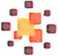 XI.Cenová pravidla pro tepelnou energii a teplonosné látkyCenová pravidla jsou platná pro všechny případy dodávek tepelné energie pro ÚT a dodávek TU V, uskutečněných ze soustav centralizovaného zásobování tepelnou energií dodavatele.Pro účtování dodávek tepelné energie se rozlišují místa plnění:na vstupu do předávací stanice,na výstupu z předávací stanice,na vstupu do vytápěného objektu.Ceny tepelné energie jsou platné za odběr tepelné energie v místě plněni a to pro každé odběrné místo samostatně.Cena tepelné energie je fakturována v jednoduché nebo složené sazbě. Sazba pro každé odběrné místo odběratele je sjednána v Diagramu na dodávku a odběr tepla pro dané odběrné místo.Cena tepelné energie v jednoduché sazbě je cenou za skutečně dodanou tepelnou energii (Kč/GJ). Cena tepelné energie ve složené sazbě je cenou za skutečně dodanou tepelnou energii (Kč/GJ variabilní složka) a platem za smluvený tepelný výkon (Kč/MW/rok) nebo smluveným platem za sjednané množství tepelné energie pro daný rok (KČ/GJ/rok fixní složka). K výsledné platbě za tepelnou energii je účtována daň z přidané hodnoty.Plat za smluvený tepelný výkon je účtován měsíčně jednou dvanáctinou roční hodnoty nebo ročně. Plat za sjednané množství tepelné energie (fixní složka) je účtován podle sjednaného množství v Diagram na dodávku a odběr tepla. Platba za skutečně dodanou tepelnou energii je účtována dle stavu měřidel nebo v objemu stanoveném náhradním způsobem.Zařazení do příslušné sazby se stanoví dohodou mezi dodavatelem a odběratelem v Diagramu na dodávku a odběr tepla. Pro smíšené odběry se odebraná tepelná energie rozdělí podle procenta rozdělení dodané tepelné energie, sjednaného v Diagramu na dodávku a odběr tepla nebo dle dohody.Ceny jsou sjednány v Ujednání o ceně. Sazby pro každé odběrné místo odběratele jsou odsouhlaseny v Diagramu na dodávku a odběr tepla pro dané odběrné místo.Pro smíšené odběry se odebraná tepelná energie pro ÚT a odebraná TUV rozdělí podle zásad uvedených v čl. XII. Těchto Dodacích podmínekPři zásahu poruchové služby dodavatele, který byl proveden na vyžádání odběratele na zařízení, jehož majitelem není dodavatel tepelné energie, může dodavatel účtovat náhradu vzniklých nákladů. Dodavatel tepelné energie může účtovat náhradu vzniklých nákladů také při odstavení a opětovném najetí zařízení na požadavek odběratele.Je-li smluvní zúčtovací období za odběr tepelné energie měsíční a množství plánovaného měsíčního odběru tepelné energie sjednané dle Diagramu na dodávku a odběr tepla je vyšší než za 20 000 Kč, je odběratel povinen sjednat s dodavatelem Dohodu o poskytování záloh za odběr tepelné energie.Je-li smluvní zúčtovací období za odběr tepelné energie roční, je odběratel povinen sjednat s dodavatelem Dohodu o poskytování záloh za odběr tepelné energie pro přípravu TUV a za odběr vody pro přípravu TUV již při plánovaném měsíčním odběru tepelné energie vyšším než za 3 000 Kč.Pro stanovení výše měsíčních záloh pro jednoho odběratele se sčítají plánované odběry všech odběrných míst, kterých se týká uzavřená smlouva.XII.Způsob rozúčtováníA: pro odběr ÚTRozúčtování tepelné energie pro ÚT na zúčtovací jednotky provádí dodavatel:podle množství tepelné energie, naměřené na zúčtovacích jednotkách,pokud není dodávka tepelné energie na zúčtovacích jednotkách měřena, rozdělí se množství tepelné energie podle podílu započitatelných podlahových ploch jednotlivých zúčtovacích jednotek pro konečné spotřebitele.Rozúčtování tepelné energie na zúčtovací jednotku dle jednotlivých sazeb provede dodavatel na základě procentního rozdělení, stanoveného odběratelem.B: pro odběr TUVDodávku TUV rozúčtovává dodavatel následujícím způsobem:náklady na tepelnou energii k přípravě TUV se dělí na složku základní a spotřební. Základní složka činí 30% a spotřební složka 70% nákladů,základní složka se rozdělí na zúčtovací jednotky podle podlahové plochy jednotlivých zúčtovacích jednotek,is? DaEkiaČeská republikaspotřební složka nákladu na tepelnou energii k přípravě TUV a náklady na dodávku pitné vody pro přípravu TUV a její stokování se rozděli úměrně podle součtu údajů vodoměrů,pro rozdělení spotřební složky je povinen odběratel provést odečet hodnot vodoměrů ke konci zúčtovacího období a při zahájení nebo ukončení odběru,odečet vodoměru je odběratel povinen provést i při změně ceny studené pitné vody,odběratel je povinen předat dodavateli do skončení zúčtovacího období písemnou informaci o celkové spotřebě TUV v zúčtovací jednotce rozdělenou na spotřebu TUV pro byly a ostatní odběry. Informace musí obsahovat i počet dnů, ve kterých daná zúčtovací jednotka neměřila spotřebu TUV s prohlášením, že veškeré dodané údaje jsou úplné,pokud některé ze zúčtovacích jednotek na společném okruhu nejsou vybaveny měřením TUV u spotřebitelů nebo jejích vlastníci nepředali ve stanoveném dohodnutém termínu součtové údaje měření na vstupu do zúčtovací jednotky, bude dodavatel, aby respektoval ustanovení vyhlášky, akceptovat jen předané údaje měření. Pro rozúčtování spotřební složky odečte obdržený součtový údaj z měření za jednotlivé zúčtovací jednotky od souhrnného údaje z měření na výstupu ze společné přípravy TUV a zbytek rozúčtuje na zúčtovací jednotky, za které